Subject: ReadingSubject: ReadingGrade Level: 6thGrade Level: 6thCampus: Vela/CummingsCampus: Vela/CummingsTeacher Name: Ayala/SanchezTeacher Name: Ayala/Sanchez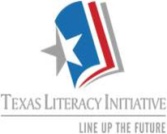 Objective/TLWCPQ/TTTTEKS/ELPS/ CCRSCognitive Strategy RoutineMaterials/ ResourcesLesson StrategiesStudent Activity/ AssessmentWeek 1TLW: Analyze Informative, argumentative and Persuasive text.CPQ: What does a boy Scout today need to learn to earn a scouts honor merit badge?What elements of this document makes it a procedural text?TEKS: 6.12, 6.12A, 6.2E, 6.9, 6.12A, 6.12BELPS: 1H, 2I, 3G, 3J, 4J Making Connections Making Inferences & Predictions Creating Mental Images Asking Questions Determining Importance & Summarizing Monitoring and ClarifyingText PP# 374, 378-381  Text Name:HoltWorkbook PP#      Teacher Master PP#      Audio/Video   Equip      Teacher Notes Advanced   Tech :      Other      Lesson Focus/ Readiness Group Discussion Media/Tech Presentation Guided Practice Check for Understanding Inquiry MethodIndependent Practice Teacher Modeling Manipulatives Cooperative LearningQuestion/Answer Discovery LearningThrough "I do, We do, You do", read the text "Wilderness Survival" and use the Making Inferences wkst to understand the text.Through "I do, We do, You do", read the text "How to Build A Bat House" and use the Making Inferences wkst to understand the text.Aca. Voc. (Frayer)-informational, "how to", inform, organizationWeek 2TLW: Analyze informative, argumentative and persuasive textCPQ: What are some examples of imagery that author’s uses to convey information on how to do an “Ollie”? What are some of the ways skateboarding has changed since the 1930’s, 1940’s, and 1950’s?How does the author explain how to use American Sign Language?TEKS: 6.2E, 6.9, 6.12ª, 6.12BELPS: 1h, 2i, 3g, 4j Making Connections Making Inferences & Predictions Creating Mental Images Asking Questions Determining Importance & Summarizing Monitoring and ClarifyingText PP# 518-523, 840-843  Text Name:HoltWorkbook PP#      Teacher Master PP#      Audio/Video   Equip      Teacher Notes Advanced   Tech :      Other      Lesson Focus/ Readiness Group Discussion Media/Tech Presentation Guided Practice Check for Understanding Inquiry MethodIndependent Practice Teacher Modeling Manipulatives Cooperative LearningQuestion/Answer Discovery LearningThrough "I do, We do, You do", read the text "Skate Board Science" and use the Creating Mental Images wkst and Making Inferences to understand the text.Through "I do, We do, You do", read the text "American Sign Language" and use the Making Inferences wkst to understand the text.Aca. Voc. (Frayer)-informational, "how to", inform, organization